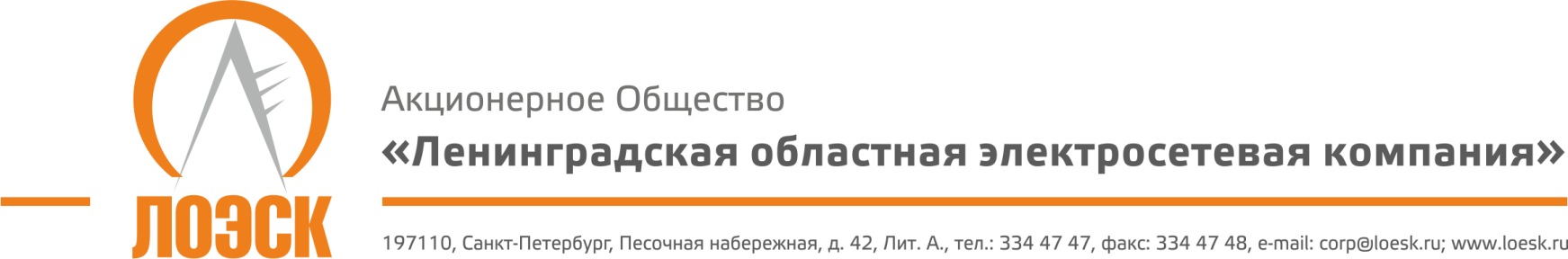 Разъяснения положений документации о запросе предложений №31705331165 в электронной форме на оказание услуг по ремонтно-техническому обслуживанию печатно-копировального оборудования для нужд АО «ЛОЭСК»№п/пВопрос по разъяснению документации о запросе предложенийРазъяснения документации о запросе предложений1.На основании каких причин были установлены дополнительные квалификационные требования п. 2.2.14 и 2.2.15 Документации, требующие авторизации только по технике Xerox в г. Санкт-Петербург и Ленинградской области, если техника Xerox составляет 80 единиц из 508 единиц техники или 16% от общего числа?Объем печатно-копировальных работ в АО «ЛОЭСК», выполняемых с использованием оборудования фирмы XEROX, составляет не менее 50% от всего объема печатно-копировальных работ в АО «ЛОЭСК». Часть оборудования фирмы XEROX находится на гарантийном сроке эксплуатации, в связи с чем к такому оборудованию установлены специальные требования в части сервисного гарантийного обслуживания авторизированными партнерами   фирмы XEROX, соответствующие условиям сохранения гарантии оборудования.2Почему не предъявляются квалификационные требования по наличию статусов от компании НР, в частности по сертифицированным инженерам для сервиса широкоформатной техники (формат А1 и А0)?Оборудования НР не находится на гарантийном сроке эксплуатации, в связи с чем  дополнительные требования не установлены.3Не являются ли на Ваш взгляд требования п. 2.2.14 и 2.2.15 Документации, и вытекающие из них требования п. 4.1.1.14, 4.1.1.15 и 4.1.1.16 (имеющие прямые ссылки на сайт производителя техники Xerox), требованиями, ограничивающими конкуренцию (учитывая вышеизложенные факты)?Поскольку установлены требования в части авторизации претендента в качестве официального сервисного партнера компании   XEROX, соответствие таким требованиям подтверждается предоставлением копий соответствующих сертификатов, проверка подлинности которых может быть осуществлена на официальном сайте компании XEROX. 4Если техника Xerox требует особого отношения и квалификации, в силу своей сложности и хрупкости, не логично ли будет сделать два лота по настоящему конкурсу – один для техники Xerox, второй – на всю остальную технику (84% от общего числа)? Чтобы ограничения по технике Xerox не ограничивали участников, имеющих ресурсы и квалифицированные кадры для всей остальной техники?Запрос предложений проводится в целях удовлетворения потребности Общества в услугах по ремонтно-техническому обслуживанию всего печатно-копировального оборудования АО «ЛОЭСК» и направлен, в том числе на, эффективное использование денежных средств компании. Расходы Общества на указанные услуги включаются в необходимую валовую выручку Сетевой компании при формировании тарифа на оказание услуги по передаче электрической энергии и в конечном итоге ложатся на конечных потребителей (граждане, юридические лица, социальные объекты). Печатно-копировальная техника находится, как и в Центральном аппарате (Санкт-Петербург), так и в каждом районах Ленинградской области, в силу удаленности мест расположения техники выбирать более, чем одной компании для оказания подобных услуг, экономически не выгодно, поскольку в данном случае АО «ЛОЭСК» будет оплачивать расходы в двойном размере (транспортные расходы двух исполнителей, расходы на оплату труда сервисных инженеров двух исполнителей и прочее). 5Что может помешать, на Ваш взгляд, качественному обслуживанию техники Xerox, компании, которая авторизована по технике Xerox по Новгородской, Тверской или Московской области? При наличии помещений и персонала разумеется на территории Санкт-Петербурга и Ленинградской области.Для обслуживания оборудования АО «ЛОЭСК» требуется наличие сервисного центра на территории Санкт-Петербурга и/или Ленинградской области6Не является ли пункт 4.1.1.17 – требующий предоставления копий трудовых книжек персонала Исполнителя, нарушением закона о персональных данных?Условия пункта будут дополнены.